Lesson 15: Adding and Subtracting with Scientific NotationLet’s add and subtract using scientific notation to answer questions about animals and the solar system.15.1: Number Talk: Non-zero DigitsMentally decide how many non-zero digits each number will have.15.2: Measuring the PlanetsDiego, Kiran, and Clare were wondering:“If Neptune and Saturn were side by side, would they be wider than Jupiter?” They try to add the diameters,  km and  km. Here are the ways they approached the problem. Do you agree with any of them? Explain your reasoning.Diego says, “When we add the distances, we will get . The exponent will be 9. So the two planets are  km side by side.”

 Kiran wrote  as 47,000 and  as 120,000 and added them: Clare says, “I think you can’t add unless they are the same power of 10.” She adds  km and  to get .

 Jupiter has a diameter of . Which is wider, Neptune and Saturn put side by side, or Jupiter?15.3: A Celestial DanceWhen you add the distances of Mercury, Venus, Earth, and Mars from the Sun, would you reach as far as Jupiter?Add all the diameters of all the planets except the Sun. Which is wider, all of these objects side by side, or the Sun? Draw a picture that is close to scale.Are you ready for more?The emcee at a carnival is ready to give away a cash prize! The winning contestant could win anywhere from $1 to $100. The emcee only has 7 envelopes and she wants to make sure she distributes the 100 $1 bills among the 7 envelopes so that no matter what the contestant wins, she can pay the winner with the envelopes without redistributing the bills. For example, it’s possible to divide 6 $1 bills among 3 envelopes to get any amount from $1 to $6 by putting $1 in the first envelope, $2 in the second envelope, and $3 in the third envelope (Go ahead and check. Can you make $4? $5? $6?).How should the emcee divide up the 100 $1 bills among the 7 envelopes so that she can give away any amount of money, from $1 to $100, just by handing out the right envelopes?15.4: Old McDonald's Massive FarmUse the table to answer questions about different life forms on the planet.On a farm there was a cow. And on the farm there were 2 sheep. There were also 3 chickens. What is the total mass of the 1 cow, the 2 sheep, the 3 chickens, and the 1 farmer on the farm?Make a conjecture about how many ants might be on the farm. If you added all these ants into the previous question, how would that affect your answer for the total mass of all the animals?What is the total mass of a human, a blue whale, and 6 ants all together?Which is greater, the number of bacteria, or the number of all the other animals in the table put together?Lesson 15 SummaryWhen we add decimal numbers, we need to pay close attention to place value. For example, when we calculate , we need to make sure to add hundredths to hundredths (5 and 0), tenths to tenths (2 and 7), ones to ones (3 and 6), and tens to tens (1 and 0). The result is 19.95.We need to take the same care when we add or subtract numbers in scientific notation. For example, suppose we want to find how much further Earth is from the Sun than Mercury. Earth is about  km from the Sun, while Mercury is about  km. In order to find  we can rewrite this as  Now that both numbers are written in terms of , we can subtract 0.58 from 1.5 to find  Rewriting this in scientific notation, Earth is  km further from the Sun than Mercury.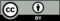 © CC BY Open Up Resources. Adaptations CC BY IM.objectdiameter (km)distance from the Sun (km)SunMercuryVenusEarthMarsJupitercreaturenumbermass of one individual (kg)humanscowssheepchickensantsblue whalesantarctic krillzooplanktonbacteria